Dienas kārtība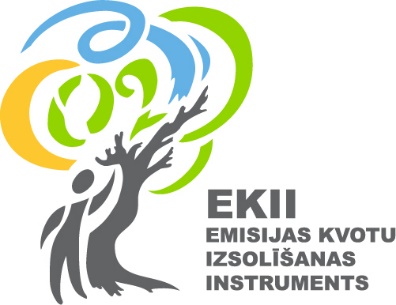 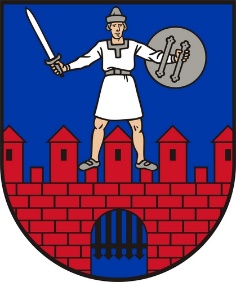 LaiksLaiksAktivitāteAktivitāteRunātājsRunātājsRunātājs9:45-10:00Ierašanās un reģistrācijaIerašanās un reģistrācija10:00-10:05AtklāšanaAtklāšanaAtklāšanaAtklāšanaIeva Goba, Cēsu novada domes administrācijas vadītājaIeva Goba, Cēsu novada domes administrācijas vadītājaIeva Goba, Cēsu novada domes administrācijas vadītāja10:05-10:15Cēsu novada  projekti energoefektivitātes uzlabošanai, projektu progress Cēsu novada  projekti energoefektivitātes uzlabošanai, projektu progress Cēsu novada  projekti energoefektivitātes uzlabošanai, projektu progress Cēsu novada  projekti energoefektivitātes uzlabošanai, projektu progress Inta Ādamsone , Cēsu novada pašvaldības  projektu un vides speciāliste Inta Ādamsone , Cēsu novada pašvaldības  projektu un vides speciāliste Inta Ādamsone , Cēsu novada pašvaldības  projektu un vides speciāliste 10:15-10:45Izstāžu nama renovācijas projekts ar EKKI līdzfinansējumu Izstāžu nama renovācijas projekts ar EKKI līdzfinansējumu Izstāžu nama renovācijas projekts ar EKKI līdzfinansējumu Izstāžu nama renovācijas projekts ar EKKI līdzfinansējumu Juris Kozlovskis SIA “Wolf Systems”Juris Kozlovskis SIA “Wolf Systems”Juris Kozlovskis SIA “Wolf Systems”10:45-11:15 Cēsu pilsētas Pastariņa sākumskolas ēkas atjaunošana par zema enerģijas patēriņa ēku, Raunas ielā 7, Cēsis, Cēsu novadā ar EKKI līdzfinansējumu Cēsu pilsētas Pastariņa sākumskolas ēkas atjaunošana par zema enerģijas patēriņa ēku, Raunas ielā 7, Cēsis, Cēsu novadā ar EKKI līdzfinansējumu Cēsu pilsētas Pastariņa sākumskolas ēkas atjaunošana par zema enerģijas patēriņa ēku, Raunas ielā 7, Cēsis, Cēsu novadā ar EKKI līdzfinansējumu Cēsu pilsētas Pastariņa sākumskolas ēkas atjaunošana par zema enerģijas patēriņa ēku, Raunas ielā 7, Cēsis, Cēsu novadā ar EKKI līdzfinansējumu Guntis Gradovskis,
Mg.sc.ing., neatkarīgs ēku energoefektivitātes 
eksperts, sertificēts pasīvo māju konstruktors, SIA “4E” Guntis Gradovskis,
Mg.sc.ing., neatkarīgs ēku energoefektivitātes 
eksperts, sertificēts pasīvo māju konstruktors, SIA “4E” Guntis Gradovskis,
Mg.sc.ing., neatkarīgs ēku energoefektivitātes 
eksperts, sertificēts pasīvo māju konstruktors, SIA “4E”11:15-11:45Energopārvaldība Vidzemē – Misija. Enerģija.Energopārvaldība Vidzemē – Misija. Enerģija.Energopārvaldība Vidzemē – Misija. Enerģija.Energopārvaldība Vidzemē – Misija. Enerģija.Aija Rūse, Vidzemes plānošanas reģiona  projektu  vadītāja Aija Rūse, Vidzemes plānošanas reģiona  projektu  vadītāja Aija Rūse, Vidzemes plānošanas reģiona  projektu  vadītāja 11:45-12:15Kafijas pauzeKafijas pauzeKafijas pauzeKafijas pauze12:15-12:45Energoefektivitātes uzlabošanas tendences  dzīvojamajā sektorā Cēsu novadā Energoefektivitātes uzlabošanas tendences  dzīvojamajā sektorā Cēsu novadā Energoefektivitātes uzlabošanas tendences  dzīvojamajā sektorā Cēsu novadā Energoefektivitātes uzlabošanas tendences  dzīvojamajā sektorā Cēsu novadā Ģirts Beikmanis, SIA “CDZP” valdes loceklis Ģirts Beikmanis, SIA “CDZP” valdes loceklis Ģirts Beikmanis, SIA “CDZP” valdes loceklis 12.45-13.05 Daudzdzīvokļu  namu apkures sistēmas renovācijas tendences  Daudzdzīvokļu  namu apkures sistēmas renovācijas tendences  Daudzdzīvokļu  namu apkures sistēmas renovācijas tendences  Daudzdzīvokļu  namu apkures sistēmas renovācijas tendences  Daudzdzīvokļu  namu apkures sistēmas renovācijas tendences  Agris Pavļukevičs , SIA “Skanore”Agris Pavļukevičs , SIA “Skanore”13.05- 13.40Daudzdzīvokļu dzīvojamās ēkas energoefektivitātes projekts. Nosacījumi un projekta realizācijas processDaudzdzīvokļu dzīvojamās ēkas energoefektivitātes projekts. Nosacījumi un projekta realizācijas processDaudzdzīvokļu dzīvojamās ēkas energoefektivitātes projekts. Nosacījumi un projekta realizācijas processDaudzdzīvokļu dzīvojamās ēkas energoefektivitātes projekts. Nosacījumi un projekta realizācijas processDaudzdzīvokļu dzīvojamās ēkas energoefektivitātes projekts. Nosacījumi un projekta realizācijas processIngus Salmiņš ALTUMIngus Salmiņš ALTUM13.40-14:00Enerģijas uzskaites risinājumi ēkās, sistēmu efektīva ekspluatācija Enerģijas uzskaites risinājumi ēkās, sistēmu efektīva ekspluatācija Enerģijas uzskaites risinājumi ēkās, sistēmu efektīva ekspluatācija Enerģijas uzskaites risinājumi ēkās, sistēmu efektīva ekspluatācija Enerģijas uzskaites risinājumi ēkās, sistēmu efektīva ekspluatācija Juris Sorokins, #E risinājumi Juris Sorokins, #E risinājumi 14.00 Izstāžu nama renovācijas procesa apskate, ekskursija  Izstāžu nama renovācijas procesa apskate, ekskursija  Izstāžu nama renovācijas procesa apskate, ekskursija  Izstāžu nama renovācijas procesa apskate, ekskursija  Izstāžu nama renovācijas procesa apskate, ekskursija  14.45Cēsu Pastariņa sākumskolas ēkas atjaunošana par zema enerģijas patēriņa ēku, Raunas ielā 7, renovācijas procesa vietas apskate Cēsu Pastariņa sākumskolas ēkas atjaunošana par zema enerģijas patēriņa ēku, Raunas ielā 7, renovācijas procesa vietas apskate Cēsu Pastariņa sākumskolas ēkas atjaunošana par zema enerģijas patēriņa ēku, Raunas ielā 7, renovācijas procesa vietas apskate Cēsu Pastariņa sākumskolas ēkas atjaunošana par zema enerģijas patēriņa ēku, Raunas ielā 7, renovācijas procesa vietas apskate Cēsu Pastariņa sākumskolas ēkas atjaunošana par zema enerģijas patēriņa ēku, Raunas ielā 7, renovācijas procesa vietas apskate 